                                         План-конспект                      педагога дополнительного образования	Яричина Дмитрия Михайловича Объединение: «Глиняная игрушка» Программа: «Глиняная игрушка» Группа: 01-36, 01-37 Время:16.30-18.00, 18.10-19.40 Дата: 29.12.2022Тема: «Карандашница. Работа с глиняными пластами»Задачи:- Развитие навыков в работе с основными приёмами лепки, творческий подход в выборе художественных образов.Примерные задания-Ребята, сегодня вам необходимо придумывают карандашницу, используя приёмы лепки из глиняного пласта (пластилина).https://yandex.ru/video/preview/9432114978622514447  -Образы должны включать следующие составляющие компоненты:лепка из жгутиков или декоративные элементы из жгутиков, лепка из различных элементов (склеивание) и из одного куска глины (пластилина)-При работе с пластилином обращается внимание на правильный выбор цветов.-Как на данном видео допускается при работе с пластилином использование других подручных средств в качестве основы или же декоративных элементов.Примерные образцы: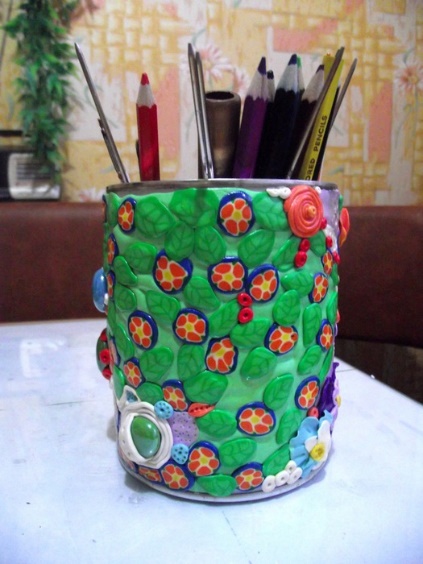 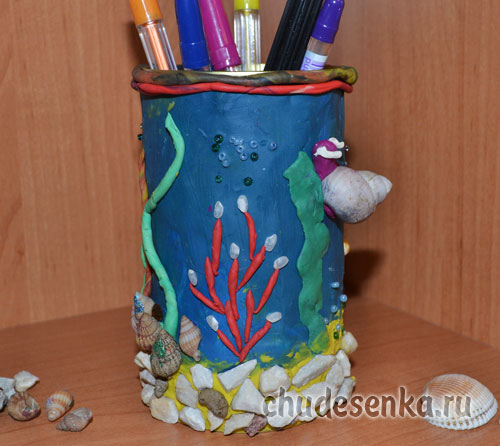 Домашнее задание: придумать новогоднюю сказку, используя персонажи свих работ.Обратная связь metodistduz@mail.ru для Яричина Д.М.